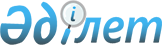 О внесении изменения в постановление Правительства Республики Казахстан от 12 ноября 2012 года № 1438 "О подписании Протокола между Правительством Республики Казахстан и Кабинетом Министров Украины о внесении изменения в Соглашение между Правительством Республики Казахстан и Кабинетом Министров Украины об условиях размещения дипломатических представительств Республики Казахстан в Украине и Украины в Республике Казахстан от 14 сентября 2010 года"Постановление Правительства Республики Казахстан от 30 ноября 2012 года № 1521

      Правительство Республики Казахстан ПОСТАНОВЛЯЕТ:



      1. Внести в постановление Правительства Республики Казахстан от 12 ноября 2012 года № 1438 «О подписании Протокола между Правительством Республики Казахстан и Кабинетом Министров Украины о внесении изменения в Соглашение между Правительством Республики Казахстан и Кабинетом Министров Украины об условиях размещения дипломатических представительств Республики Казахстан в Украине и Украины в Республике Казахстан от 14 сентября 2010 года» следующее изменение:



      пункт 2 изложить в следующей редакции:

      «2. Министру иностранных дел Республики Казахстан Идрисову Ерлану Абильфаизовичу подписать от имени Правительства Республики Казахстан Протокол между Правительством Республики Казахстан и Кабинетом Министров Украины о внесении изменения в Соглашение между Правительством Республики Казахстан и Кабинетом Министров Украины об условиях размещения дипломатических представительств Республики Казахстан в Украине и Украины в Республике Казахстан от 14 сентября 2010 года, разрешив вносить изменения и дополнения, не имеющие принципиального характера.».



      2. Настоящее постановление вводится в действие со дня подписания.      Премьер-Министр

      Республики Казахстан                       С. Ахметов
					© 2012. РГП на ПХВ «Институт законодательства и правовой информации Республики Казахстан» Министерства юстиции Республики Казахстан
				